    Charter Process Map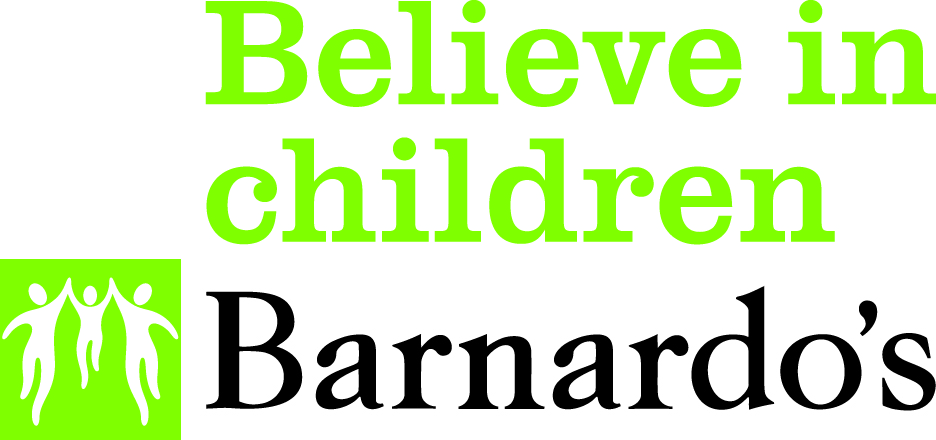 